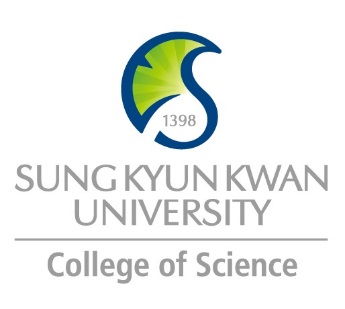 Sungkyunkwan University (SKKU) College of ScienceGlobal Program Survey2018 Spring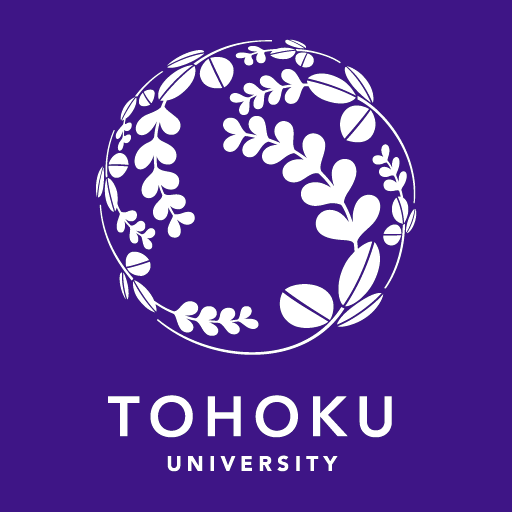 InstitutionTohoku UniversityTohoku UniversityTohoku UniversityTohoku UniversityTohoku UniversityCountryJapanJapanCityCitySendaiWebpage/ Social Mediahttp://www.tohoku.ac.jp/en/http://www.tohoku.ac.jp/en/http://www.tohoku.ac.jp/en/http://www.tohoku.ac.jp/en/http://www.tohoku.ac.jp/en/Postal Address41 Kawauchi, Aoba-ku, Sendai 980-8576, JAPAN41 Kawauchi, Aoba-ku, Sendai 980-8576, JAPAN41 Kawauchi, Aoba-ku, Sendai 980-8576, JAPAN41 Kawauchi, Aoba-ku, Sendai 980-8576, JAPAN41 Kawauchi, Aoba-ku, Sendai 980-8576, JAPANContactInformationPrimaryPrimarySecondarySecondaryContactInformationNameShuichi Tsukamoto (Mr.)Shuichi Tsukamoto (Mr.)Kango Koyama (Mr.)Kango Koyama (Mr.)ContactInformationPositionChief for incoming students Chief for incoming students Chief for outgoing studentsChief for outgoing studentsContactInformationFunctionCoordinator for Student Exchange ProgramCoordinator for Student Exchange ProgramCoordinator for Student Exchange ProgramCoordinator for Student Exchange ProgramContactInformationEmailstudyab@grp.tohoku.ac.jpstudyab@grp.tohoku.ac.jpsab_query@grp.tohoku.ac.jpsab_query@grp.tohoku.ac.jpContactInformationPhone+81-22-795-3775+81-22-795-3775+81-22-795-7820+81-22-795-7820ProgramJYPE/COLABS/DEEPJYPE/COLABS/DEEPJYPE/COLABS/DEEPJYPE/COLABS/DEEPJYPE/COLABS/DEEPJYPE/COLABS/DEEPPeriodAY 2017-2018AY 2017-2018AY 2017-2018AY 2017-2018AY 2017-2018AY 2017-2018Number of Exchange Places Offered1 semester exchange1 semester exchange2 semesters exchange2 semesters exchangeOthersOthersNumber of Exchange Places OfferedUp to 1Up to 1Up to 1Up to 1Applicable Major Biological SciencesMathematicsMathematicsPhysicsPhysicsChemistryApplicable Major YesYesYesYesYesYesApplicable DegreeUndergraduateUndergraduateMasterMasterPhDPhDApplicable DegreeJYPEDEEPJYPEDEEPCOLABSDEEPCOLABSDEEPCOLABSDEEPCOLABSDEEPFeesTuition FeeTuition FeeOther FeesOther FeesOther FeesOther FeesFeesWaivedWaivedDormitory, Insurance, Meals, Transportation, BooksDormitory, Insurance, Meals, Transportation, BooksDormitory, Insurance, Meals, Transportation, BooksDormitory, Insurance, Meals, Transportation, BooksAcademic YearOctober 1 – September 30October 1 – September 30October 1 – September 30October 1 – September 30October 1 – September 30October 1 – September 30Academic Calendar2018 Fall: October 1 to March 312019 Spring: April 1 to September 302018 Fall: October 1 to March 312019 Spring: April 1 to September 302018 Fall: October 1 to March 312019 Spring: April 1 to September 302018 Fall: October 1 to March 312019 Spring: April 1 to September 302018 Fall: October 1 to March 312019 Spring: April 1 to September 302018 Fall: October 1 to March 312019 Spring: April 1 to September 30Credit System1 credit is awarded for 45 hours of course work1 credit is awarded for 45 hours of course work1 credit is awarded for 45 hours of course work1 credit is awarded for 45 hours of course work1 credit is awarded for 45 hours of course work1 credit is awarded for 45 hours of course workApplication ProcedureOnline application, form must be filled by partner universities coordinator (not students)Online application, form must be filled by partner universities coordinator (not students)Application GuideFall Semester: January 10 – February 20Spring Semester: October 1 – November 15Fall Semester: January 10 – February 20Spring Semester: October 1 – November 15RequirementsLanguageEnglishRequirementsAcademicRequirementsOthersRequired Documents Please see attached fact sheet Please see attached fact sheetApplication Deadline Fall Semester: February 20Spring Semester: November 15 Fall Semester: February 20Spring Semester: November 15Nomination DeadlinePrimary Language of InstructionEnglish, except undergraduate DEEPSecondary Language of Instruction, if anyJapaneseCourse Cataloguehttp://www.tohoku.ac.jp/en/academics/exchange_programs.htmlhttp://www.tohoku.ac.jp/en/academics/exchange_programs.htmlhttp://www.tohoku.ac.jp/en/academics/exchange_programs.htmlCourses Taught in EnglishJYPE, IPLA, COLABSJYPE, IPLA, COLABSJYPE, IPLA, COLABSAccommodationAvailablehttp://sup.bureau.tohoku.ac.jp/housing/kaikan_en.htmlhttp://sup.bureau.tohoku.ac.jp/housing/uh_en.htmlAvailablehttp://sup.bureau.tohoku.ac.jp/housing/kaikan_en.htmlhttp://sup.bureau.tohoku.ac.jp/housing/uh_en.htmlAvailablehttp://sup.bureau.tohoku.ac.jp/housing/kaikan_en.htmlhttp://sup.bureau.tohoku.ac.jp/housing/uh_en.htmlEstimated Cost of Living80,000 – 100,000 JPY/month80,000 – 100,000 JPY/month80,000 – 100,000 JPY/monthFinancial AidsJASSO Scholarship (80,000JPY) is available for student with more than 2.3/3.0 GPAJASSO Scholarship (80,000JPY) is available for student with more than 2.3/3.0 GPAJASSO Scholarship (80,000JPY) is available for student with more than 2.3/3.0 GPASpecial Programs/OffersExpected Arrival DateSeptember 25, 2018September 25, 2018September 25, 2018Number of Exchange Students per semesterUp to 1Diversity Exchange Students (Demographics)Top 10 of Fall 2015 semester Enrollment(total number: 187)China	20.3%Germany	12.8%USA	12.8%Taiwan	9.1%Sweden	5.9%Thailand	5.3%Finland	4.8%France	4.3%Indonesia	4.3%Russia	2.7%We receive 3students from Korea.Useful Linkshttp://www.insc.tohoku.ac.jp/english/exchange/http://www.tohoku.ac.jp/en/academics/exchange_programs.htmlhttp://sup.bureau.tohoku.ac.jp/index_en.htmlhttp://sup.bureau.tohoku.ac.jp/news/img/PocketGuide.pdfhttp://www.insc.tohoku.ac.jp/english/exchange/http://www.tohoku.ac.jp/en/academics/exchange_programs.htmlhttp://sup.bureau.tohoku.ac.jp/index_en.htmlhttp://sup.bureau.tohoku.ac.jp/news/img/PocketGuide.pdfhttp://www.insc.tohoku.ac.jp/english/exchange/http://www.tohoku.ac.jp/en/academics/exchange_programs.htmlhttp://sup.bureau.tohoku.ac.jp/index_en.htmlhttp://sup.bureau.tohoku.ac.jp/news/img/PocketGuide.pdfNote